Министерство просвещения Российской ФедерацииУправление образования, спорта и физической культуры администрации г. ОрлаМуниципальное бюджетное дошкольное образовательное учреждениеДетский сад  комбинированного вида № 79 « Сказка»г. Орел ул. Приборостроительная д.40тел.(факс) +7-486-241-49-64e-mail sad-79-skazka@yandex.ruКонспект индивидуального логопедического занятия на тему: «Автоматизация звука [р] в словах».                                                                               Подготовила: учитель-логопед                                                         Коровина Марина                                                    ВладимировнаОрел-2023Цель: автоматизировать звук [р] в словах .Задачи:Коррекционно-образовательные:- закрепление правильного произношение звука [р] в словах ;- закрепление умения образовывать относительные прилагательные;- совершенствование умения подбирать рифму к словам;- упражнение  в определении позиции звука [р] в словах.Коррекционно-развивающие:-развитие  мелкой и артикуляционной моторики;-развитие фонематического слуха и восприятия;-обогащение и расширение словарного запаса;- закрепление  навыка звукового анализа и синтеза.Коррекционно-воспитательные:- воспитание  выдержки, усидчивости, аккуратности;- воспитание  контроля за собственной речью.Оборудование: массажер су-джок;  игрушка грузовик; мягкая игрушка котик;  картинный материал; корзиночки  (зеленая, синяя и красная).Ход занятия1. Организационный момент.- Здравствуй, сегодня у нас на занятии будет  прекрасный котик, а зовут его  Музик.  А знаешь, почему его так зовут? Он не умеет красиво говорить звук [р]. На самом деле его имя Мурзик.  Давай ему поможем научиться правильно произносить звук [р]. Вместе с Музиком мы поиграем и потренируем наши язычки.2. Артикуляционная гимнастика.«Качели»Эх, раз! Еще раз!Мы качаемся сейчас.Вверх, вниз мы летим,Тормозить мы не хотим.«Часики»Маятник туда, сюдаДелает вот так: «Раз – два»«Вкусное варенье»Как сметану любит котик?Оближи скорее ротик. «Лошадка»Скачем, скачем на лошадке.Очень цокать нам приятно.Ритм копыта отбивают,Язычок им помогает.«Маляр»Язык – как кисточка моя,И ею нёбо крашу я.«Грибок»Вырос гриб большой в лесу,В садик гриб я принесу.Раз, два, три, четыре, пять -Гриб мне надо удержать.«Гармошка»На гармошке я играю.Рот пошире открываю,Челюсть вверх, челюсть вниз,Ты, смотри, не ошибись.- Замечательно! 3. Координация речи с движением.Вечером над озером ходит белый парЭто рыбы в озере ставят самовар. ( Повторяем скороговорку и показываем движения руками).4. Автоматизация звука [р] в словах.Игра « Погрузи и увези».- Наш котик Музик   приехал к нам на грузовике за картинками, но заберет он с собой только те картинки, в названии которых есть звук [р].  Давай называть картинки и грузить только те, которые  нужны  котику, а остальные отложим в сторону.  Звук [р] будем четко выделять голосом и произносить.- Ты очень хорошо справилась с этим заданием. Молодец!5. Пальчиковая гимнастика.-Музик  очень любит  в мяч играть. Давай с ним  поиграем. Посмотри, какой у него необычный мяч. Ребенок выполняет упражнение с Су-джок мячом, в соответствии с текстом.«С мячиком дружу».Я мячом круги катаю,Взад вперед его гоняю.Им поглажу я ладошку,Будто я сметаю крошку,И сожму его немножко,Как сжимает лапу кошка,Каждым пальцем мяч прижму,И другой рукой начну.6. Игра «Большой-маленький».-А теперь Музик  предлагает тебе поиграть в игру «Большой – маленький»,  он будет называть большой предмет, а ты будешь превращать его в маленький:Перо – перышкоВедро -ведеркоБарабан - барабанчикКорова- коровкаРыба- рыбкаАрбуз- арбузикКоробка - коробочкаРоза- розочкаОгород- огородикПомидор - помидорчикРакушка- ракушечкаМорковь- морковочка- Молодец.  Музик привез с собой  разрезную АЗБУКУ и хочет поиграть с тобой  в игру « Составь и прочитай». Послушай,  какие буквы я поизношу: Р, А, К.  Какое слово можно составить из этих букв? Выложи из букв данное слово. -Молодец! А теперь  возьми наши разноцветные листочки и выложи звуковую схему этого слова.-Очень хорошо. Расскажи, пожалуйста, Музику о каждом звуке слова РАК.- Музик очень рад с тобой играть.  7. Игра «Вкусная еда».А еще котик Музик   очень любит готовить и хочет похвастаться  тем, какие блюда он готовит дома.Он из граната приготовил сок, какой это сок?( Музик  приготовил гранатовый сок)Наш Музик  испек пирог с грушей. Какой пирог испек  котик?  (Котик испек грушевый пирог). Сварил суп с горохом. Какой это суп? (Гороховый суп).Приготовил пюре из картофеля. Какое пюре приготовил Музик? (Картофельное пюре).Сварил компот из черники. Какой компот сварил котик? (Черничный компот).Сварила суп из рыбы. Какой суп сварил кот Музик? (Рыбный суп). А как еще мы называем рыбный суп? (Уха).Молодец! Ты отлично справилась с заданием.8. Физкультминутка. Здорово мы поиграли. Можно немного и отдохнуть.Давай вместе с Музиком  выполним несколько упражнений.Раз – присели, два – привстали,Три –согнулись и достали:Ручкой правою - носок,Ручкой левой – потолок,А теперь давай мы вместе попрыгаем на месте.Молодец! А теперь присядем и дальше продолжим играть с нашим Музиком.9. Игра «Рифмовочки». А  теперь Музик   предлагает  поучиться сочинять стихи. Придумай слово в рифму и повтори все стихотворение.• Как бы мне пошла корона,Важно каркает… (ворона).• Захотела кошка спать,Вот и лезет на… (кровать).• Научись держать в порядке,Свои книжки и … (тетрадки).• Юра тащит вкусный груз,Замечательный … (арбуз).• Роет землю серый крот,Разоряет … (огород).• В день рождения Петрушке,Купили новые … (игрушки).• Верен морю, как матрос,Белокрылый… (альбатрос).10. Игра «Наведи порядок»-Ой, смотри,  мы с  Музиком играли и оставили небольшой беспорядок. Давай  разложим  все по корзинкам: в красную корзинку положим   картинки, со звуком [р]  в начале слова, в зеленую корзинку – со звуком [р]  в середине слова, а в синюю– со звуком  [р] в конце слова.-Замечательно!11. Итог занятия.-Скажи, пожалуйста, кто же сегодня был у нас в гостях?-А чем мы занимались вместе с Музиком?- В какие игры поиграли с котиком?- Какая игра тебе понравилась больше всего и почему?- А что было сложно для тебя выполнять?- Ты сегодня замечательно поиграла с Музиком, ясно и четко произносила звук [р] во всех словах. Ты научила его говорить [р] и он очень доволен . Теперь котик прекрасно может сказать, что он не Музик, а МУРЗИК.  И за это он  говорит тебе огромное спасибо  и дарит  сюрприз – свой портрет. Дома раскрась его цветными карандашами. - Спасибо за занятие!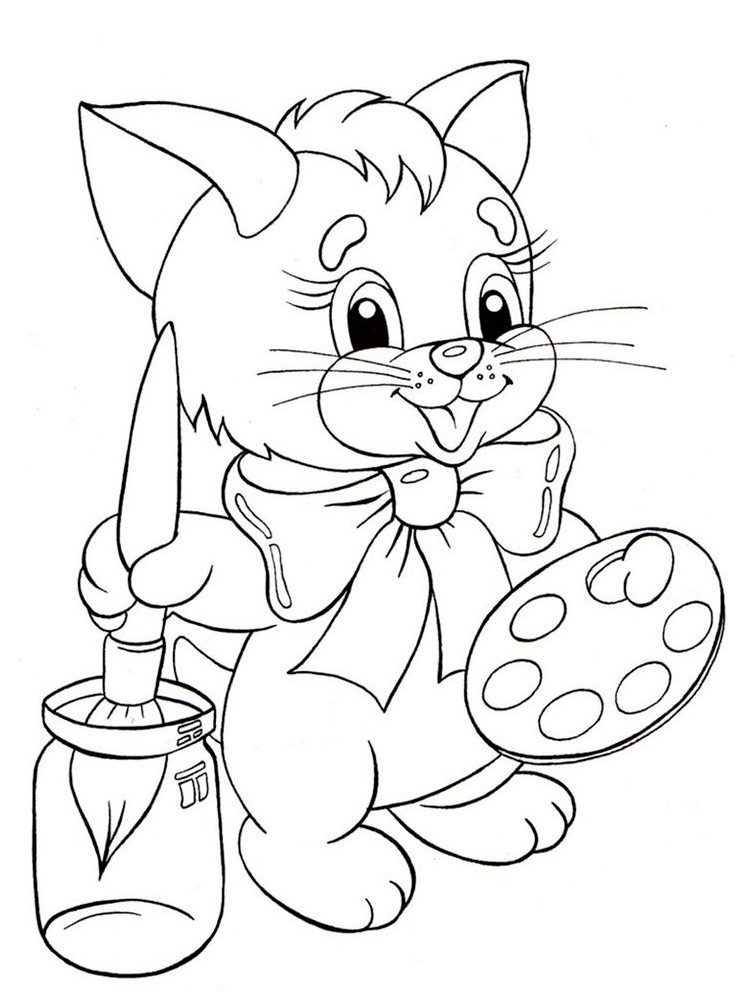 